Kdo se v pesmi pogovarja s tujcem?________________________________________________________________________________________________________________________________________________________Kako, v kakšni obliki je napisana pesem?____________________________________________________________________________Označi, kakšno je razpoloženje v pesmi.turobnoveselosproščenopesimističnooptimističnoskrivnostnoPoveži, v katerih verzih se razodevajo poimenovani elementi:Pesem je polna stopnjevanj nasprotij, izrazito opazno nasprotje pa je (označi):nasprotje med posameznikom (tujcem) in neustrezno stvarnostjo (materializem)nasprotje med kapitalom in stvarnostjonasprotje med posameznikom in nehumanostjo družbe, saj vedno bolj trpinči človeštvoKaj Baudelairu predstavlja najvišjo vrednoto?________________________________________________________________________________________________________________________________________________________Pesniški subjekt se je odločil za samoto. Zakaj?… ker se njegove vrednote ne ujemajo z vrednotami družbe.… ker se je hotel vživeti v vsakdanjost življenja.… ker mu svoboda pomeni največ – družba pa le-te ne dovoljuje povsem.… ker mu domovina predstavlja največjo vrednoto.Pesem jelirskaepskaKaj je tema pesmi?tujstvo > osamljenost človeka, ki se ločuje od vrednot svojega časa, ker meni, da so brez temeljev in le še navideznesovraštvo do ljudi, ki vidijo vrednote le v materializmuiskanje samega sebe in lepšega življenjaTujec je pesem v prozi; pesmi v prozi so začele nastajati že konec 18. stoletja. Kaj je značilno za pesmi v prozi?pesem, podobna ritmizirani prozi, saj vsebuje ritemprozni ritem, ki se je ločil od svobodnega verza in od ritmizirane proze, ki je bila zelo poetičnalirska meditacija, ki spominja na pesem, pisana pa je v proziV pesmi najdemo simbol. Izpiši ga.___________________________________________________________________________Kaj predstavlja prej poimenovani simbol? Razloži ga.____________________________________________________________________________________________________________________________________________________________________________________________________________________________________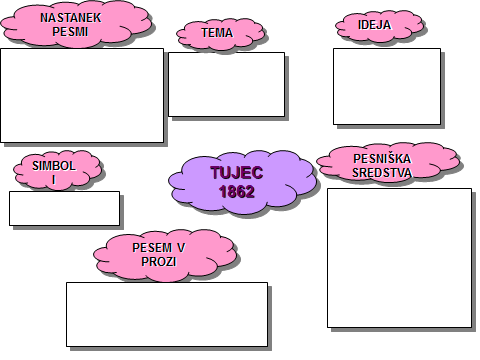 praznina»Ne vem, na kateri strani leži.«negotovost»Rad bi jo ljubil, ko bi bila božanska in nesmrtna.«brezciljnost»nimam očeta in matere, ne sestre, ne brata«dolgočasje»Ljubim oblake … oblake, ki romajo … tam doli … «